ЧЕРКАСЬКА ОБЛАСНА РАДАГОЛОВАР О З П О Р Я Д Ж Е Н Н Я30.05.2023                                                                                     № 120-рПро призначення виконувачемобов’язків директора ВОЄВОДИ Ю. В.Відповідно до статті 55 Закону України «Про місцеве самоврядування
в Україні», підпункту 3 пункту 3 рішення обласної ради від 16.12.2016 
№ 10-18/VIІ «Про управління суб’єктами та об’єктами спільної власності територіальних громад сіл, селищ, міст Черкаської області» (із змінами), 
враховуючи заяву Воєводи Ю. В. від 29.05.2023:1. ПРИЗНАЧИТИ ВОЄВОДУ Юлію Володимирівну виконувачем обов’язків директора комунального проектно-виробничого архітектурно-планувального підприємства «Облархбюро» Черкаської обласної ради 
(далі – підприємство), з 02.06.2023, на строк до видання розпорядження голови обласної ради про звільнення її від виконання обов’язків директора підприємства.2. УСТАНОВИТИ ВОЄВОДІ Ю. В. посадовий оклад у розмірі 24 500 грн (двадцять чотири тисячі п’ятсот гривень).   3. Контроль за виконанням розпорядження покласти на управління юридичного забезпечення та роботи з персоналом виконавчого апарату обласної ради.Голова								А. ПІДГОРНИЙ                                                          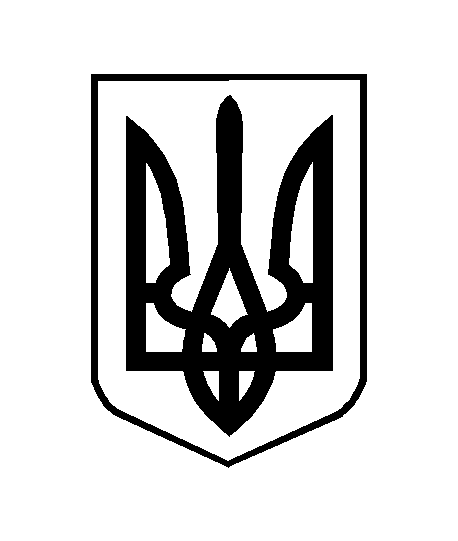 